ANNEYİM BABAYIMNE YAPTIĞIMIN FARKINDAYIM.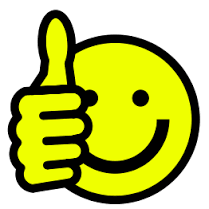 ÇOCUĞUMUN GELİŞİMİNEDİKKAT EDİYORUM.ZİYA GÖKALP İLKOKULU1.  Akraba dahi olsa çocuğunuzu  kimse ile tuvalete göndermeyin.2. “Bakkal amca sana kızar, şimdi bak teyze  kızacak.” diye herkes sana kızabilir imajı yaratmayın.3. “Kalabalık araçlarda teyzenin kucağına otur amcanın yanına otur.” diyerek yabancılarla arasında bağı kuvvetlendirmeyin.4.Yol boş diye kırmızı ışıkta karşıdan karşıya geçmeyin. Çocuğunuza olumsuz örnek olmayın.5. Kendini öptürmek istemiyorsa ona kızmayın.6.Litre litre kola vs. içip “kola çok zararlı.” Demeyin. İnandırıcılığınızı kaybetmeyin.7. Çocuğunuzu etiketlemeyin. Olumlu/olumsuz etiketler baskı yaratır. Ona isim takmayın el şakası yapmayın.8.Bolca sarılın. Unutmayın ihtiyacı olan sevgiyi sizden alan çocuk dışarıya daha az yönelecektir.9.Aşağılamayın yargılamayın ve asla kıyaslamayın. Çünkü her çocuk özeldir. 10. Kitap, gazete, dergi vs. okumuyorsanız çocuğunuz okumuyor diye onu azarlamayınız.11.Sabırla dinleyin. Her soruduğunu  sıkılmadan açıklayın.12.Çocuklarınızı dudaklarından öpmeyin. Hastalığa davetiye  çıkarmayın.13. “Ufff işten geldim yorgunum senle uğraşamam.” demeyin .18. Çocuğunuzla konuşurken göz teması kurun.19. Anne baba olun arkadaş değil. Zira arkadaş çok bulunur ama anne baba bulunmaz.20. Her ne olursa olsun çocuğunuzun eğitimini aksatmayın. Geleceğine eğitimle ışık tutun.14.Çocuğunuzun yanında sigara içmeyin. Unutmayın ki bizler rol modeliz.15. Korkutarak değil açıklayarak öğretin16. Vucuduna o istemedikçe kimse    dokunamaz bunu ona öğretin.17. “Cısss.” demeyin olabilecek zararı ona anlayabileceği cümlelerle anlatın.REHBERLİK SERVİSİCeza yaralayıcı ödül yapıcıdır.       Küçük küçük ödüllerle çocuğumun hayatına katkı  sağlıyorum.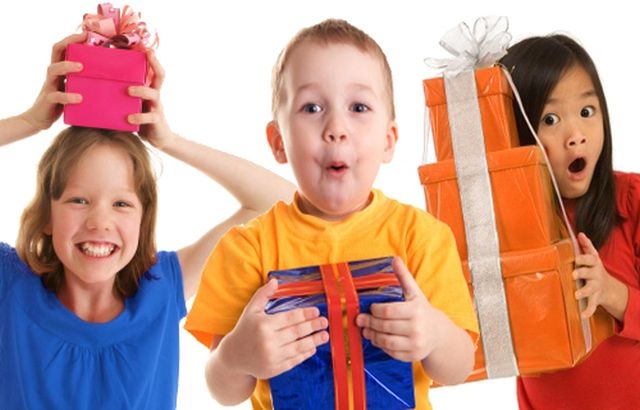 